Email from hospital administrators to hospital staff celebrating National Donate Life Month.Subject: April is National Donate Life MonthDear colleagues,April is National Donate Life Month, a time when organizations across the country focus on educating and motivating others to sign up to be organ, tissue and eye donors. This month is also spent honoring those who have given the gift of life and celebrating the lifesaving and healing gift of transplantation.Together with Indiana Donor Network and Donate Life Indiana, we are showing our support for donation and transplantation this month.The what we do here at [HOSPITAL NAME] is fundamental to saving and healing lives through donation and transplantation. Whether you call in referrals, support the families of donors, care for patients affected by donation and transplantation or are simply signed up to be a donor, you are making a difference. So, this month, we are also celebrating you and your support for organ donation and transplantation.This year, you may see matierals celebrating National Donate Life Month with a natural pond theme. The theme is inspired by the natural world of a pond coming to life in the spring. Frogs signify healing and renewal, and water lilies represent hope. The lily pads we see on the surface of a pond are part of a much larger plant rooted below the water. The water lily plant reminds us of the support and collaboration needed for hope to bloom.  Thank you for all you do to support donation and transplantation. If you aren’t already signed up to be a donor, you can do so at DonateLifeIndiana.org.  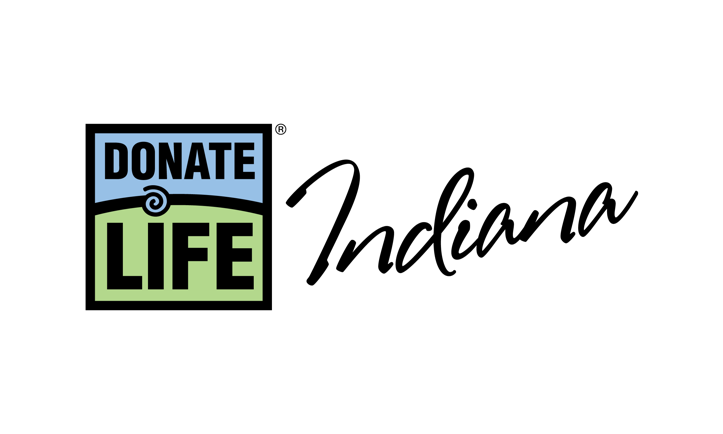 